Расписание  стажировочной практики в базовом МБДОУ д/с №70 г. Ставрополя.Цель: обеспечение практико-ориентированной подготовки педагогов дошкольных образовательных учреждений к реализации интерактивных форм и методов работы с дошкольниками.Изучение передового опыта и формирование первоначальных навыков в области использования ИКТ-технологий и интерактивных форм и методов работы с детьми в образовательном процессе ДОУ.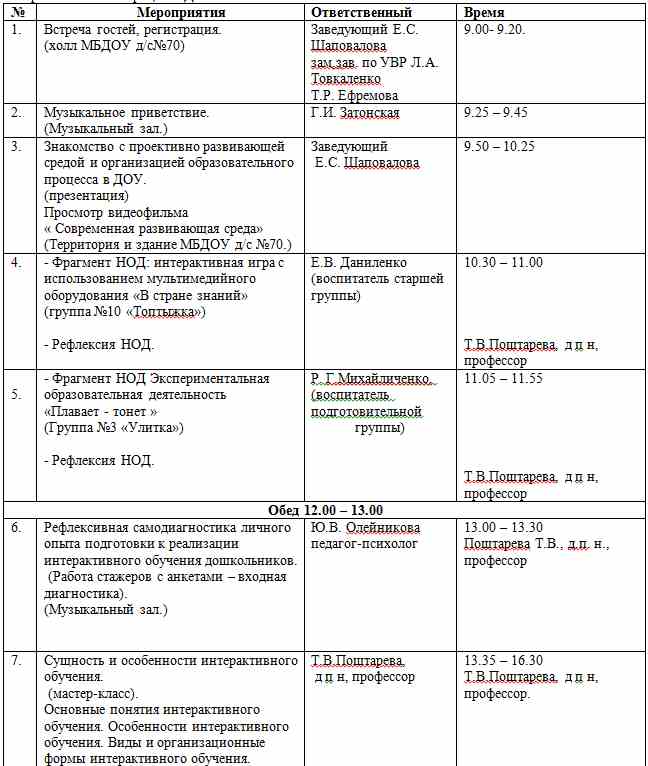 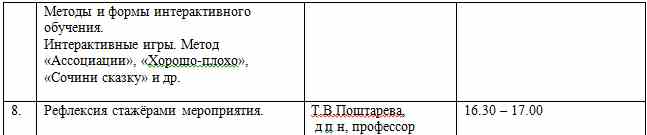 Второй день. Активная стажировка.Цель: обеспечение практико-ориентированной подготовки педагогов дошкольных образовательных учреждений к реализации интерактивных форм и методов работы с дошкольниками.Изучение передового опыта и формирование первоначальных навыков в области использования ИКТ-технологий и интерактивных форм и методов работы с детьми в образовательном процессе ДОУ.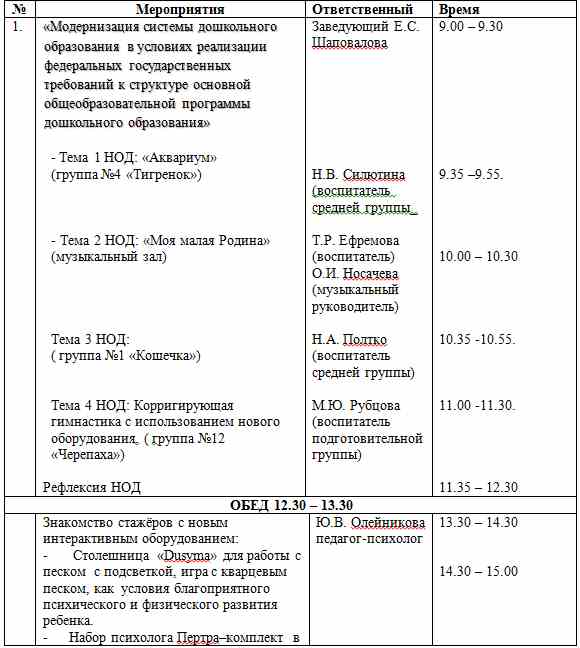 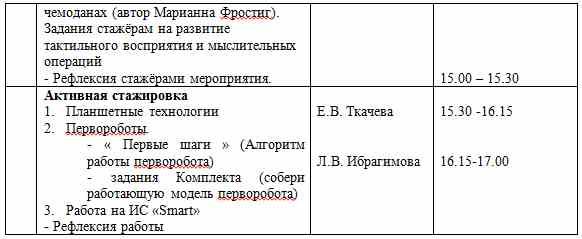 Третий день.Активная стажировка.Цель: обеспечение практико-ориентированной подготовки педагогов дошкольных образовательных учреждений к реализации интерактивных форм и методов работы с дошкольниками.Изучение передового опыта и формирование первоначальных навыков в области использования ИКТ-технологий и интерактивных форм и методов работы с детьми в образовательном процессе ДОУ.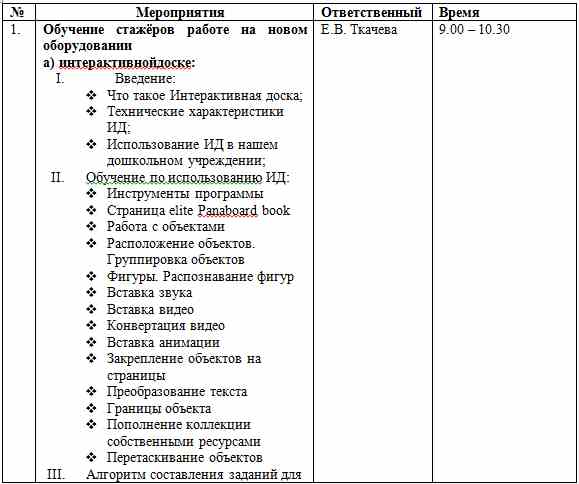 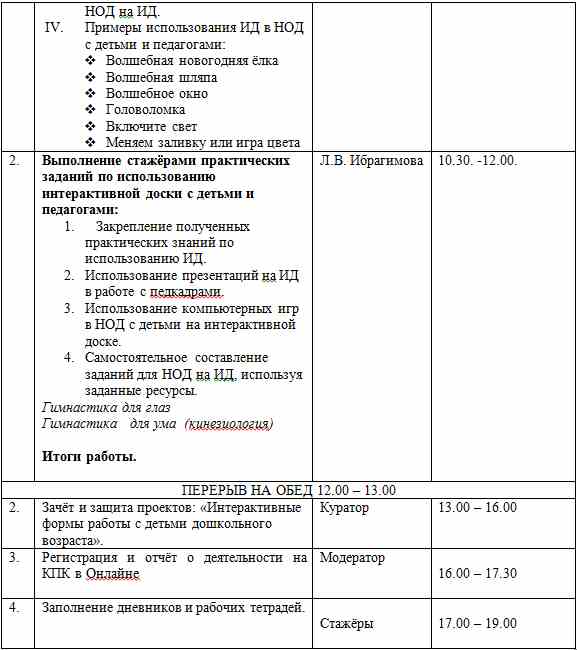 